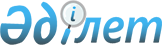 Об определении целевых групп населения, проживающих на территории Глубоковского района на 2014 год
					
			Утративший силу
			
			
		
					Постановление Глубоковского районного акимата Восточно-Казахстанской области от 08 января 2014 года № 737. Зарегистрировано Департаментом юстиции Восточно-Казахстанской области 06 февраля 2014 года N 3187. Утратило силу - постановлением Глубоковского районного акимата Восточно-Казахстанской области от 03 декабря 2014 года № 1458      Сноска. Утратило силу - постановлением Глубоковского районного акимата Восточно-Казахстанской области от 03.12.2014 № 1458.

      Примечание РЦПИ.

      В тексте документа сохранена пунктуация и орфография оригинала.

      В соответствии с пунктом 2 статьи 5, подпунктом 2) статьи 7 Закона Республики Казахстан от 23 января 2001 года «О занятости населения», пунктом 2 статьи 31 Закона Республики Казахстан от 23 января 2001 года «О местном государственном управлении и самоуправлении в Республике Казахстан» Глубоковский районный акимат ПОСТАНОВЛЯЕТ:

      1.  Определить следующие целевые группы населения, проживающих на территории Глубоковского района на 2014 год:
      1)  малообеспеченные;
      2)  молодежь в возрасте до двадцати одного года;
      3)  воспитанники детских домов, дети-сироты и дети, оставшиеся без попечения родителей, в возрасте до двадцати трех лет;
      4)  одинокие, многодетные родители, воспитывающие несовершеннолетних детей;
      5)  граждане, имеющие на содержании лиц, которые в порядке, установленном законодательством Республики Казахстан, признаны нуждающимися в постоянном уходе, помощи или надзоре;
      6)  лица предпенсионного возраста (за два года до выхода на пенсию по возрасту);
      7)  инвалиды;
      8)  лица, уволенные из рядов Вооруженных Сил Республики Казахстан;
      9)  лица, освобожденные из мест лишения свободы и (или) принудительного лечения;
      10)  оралманы;
      11)  выпускники организаций высшего и послевузовского образования;
      12)  лица, высвобожденные в связи с ликвидацией работодателя-юридического лица либо прекращением деятельности работодателя-физического лица, сокращением численности или штата работников;
      13)  лица, состоящие на учете службы пробации уголовно-исполнительной инспекции;
      14)  лица, в возрасте сорока пяти лет и старше;
      15)  наркозависимые лица;
      16)  ВИЧ-инфицированные лица;
      17)  выпускники школ и профессиональных учебных заведений;
      18)  одиноко проживающие лица;
      19)  лица, не работающие длительное время (более одного года);
      20)  молодежь в возрасте от двадцати одного до двадцати девяти лет;
      21)  лица, не работающие 2 и более месяцев;
      22)  лица, не имеющие специальности, ищущие работу.
      2.  Контроль по выполнению данного постановления возложить на заместителя акима Глубоковского района Жумадилова С.С.
      3.  Настоящее постановление вводится в действие по истечении десяти календарных дней после дня его первого официального опубликования.



					© 2012. РГП на ПХВ «Институт законодательства и правовой информации Республики Казахстан» Министерства юстиции Республики Казахстан
				
      Аким Глубоковского района 

Н. Шерубаев
